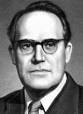 Вадим Михайлович Кожевников (1909—1984) — советский писатель. Лауреат Государственной премии СССР (1971). Герой Социалистического Труда (1974). Член ВКП(б) с 1943 года. Вадим Кожевников родился 9 (22) апреля 1909 года в с. Тогур Нарымского края Томской губернии в семье ссыльных социал-демократов. В 1910—1925 годах жил с родителями в Томске.В 1925 году переехал в Москву. Учился в МГУ на литературном отделении этнологического факультета, окончив его в 1933 году. С 1933 года работал журналистом "Комсомольской правды", журналов "Огонёк", "Смена", "Наши достижения". Публиковаться начал ещё в 1930 году (первый рассказ — "Порт"). В 1939 году вышел первый сборник его рассказов "Ночной разговор".В годы Великой Отечественной войны Вадим Михайлович был военным корреспондентом фронтовой газеты, с 1943 года — газеты "Правда". Участвовал во взятии Берлина.В 1947—1948 годах занимал должность редактора отдела литературы и искусства газеты "Правда".С 1949 года и до смерти главный редактор журнала "Знамя".Умер Вадим Михайлович Кожевников в Москве 20 октября 1984 года. Похоронен на Переделкинском кладбище.